Advertisement for BidsBlight Elimination ProgramCity of Vicksburg, Warren County, MississippiThe Mayor and Alderman of the City of Vicksburg, Mississippi, will receive sealed bids for City of Vicksburg, Blight Elimination Program – Demolition, Disposal and Clean-up of one (1) residential structures , 1720 Crawford St,  until _9:00 o’clock a.m., on the 17th day of August, 2020, at the office of the City Clerk, City Hall, 1401 Walnut Street, Vicksburg, Mississippi 39180. They will be publicly opened and read aloud by the Mayor and Aldermen of the City of Vicksburg in board meeting at 10:00 o’clock a.m., on the 17th day of August, 2020.  All envelopes must be marked with contractors license number and “Blight Elimination Bid” in the lower- left hand corner.  Bids must be submitted on forms provided.  The awarded bidder must provide a Performance Bond no less than the bid price.  Bidders are cautioned that the City Clerk does not receive the Daily U.S. Mail on or before 9:00 a.m.  Bids will be time-stamped upon receipt according to City Clerk's time clock.Contract Time-60 Calendar DaysThe Notice to proceed on this Project will be issued not later than Thirty Days after execution of the contract.	Electronic bids can be submitted at www.centralbidding.com.  Official bid documents can be downloaded from Central Bidding.  Electronic bids are due at the same time and date as sealed bids.  For any questions relating to the electronic bidding process, please call 225-810-4814. Specifications and contract documents are open to public inspection at the office of the City Clerk, 1401 Walnut Street, Vicksburg, Mississippi.Specifications, contract documents and bid forms may be obtained from the office of the City Clerk, City Hall, Vicksburg, Mississippi. Bids must be accompanied by cash, cashier’s check, certified check or bidders bond in an amount equal to five percent (5%) of the bid.No bid may be withdrawn after the scheduled closing time for the receipt of bids for a period of thirty (30) days.		The City reserves the right to reject any and all bids and to waive informalities. The City reserves the right to reject from a Bidder who has not paid, or satisfactorily settled, all bills due all persons furnishing labor, equipment, and supplies on former contracts with the City; or for being in arrears on existing contracts; or being in litigation with the City; or having defaulted on a previous contract.	Publication Information:Wednesday, July 15, 2020Wednesday, July 22, 2020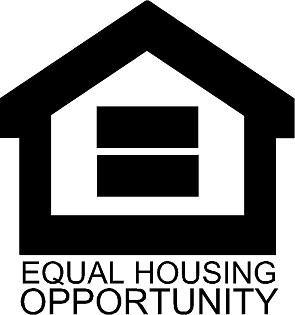 